仅供学校使用：	接收日期	进入 SM	最后、第一（抽签年级）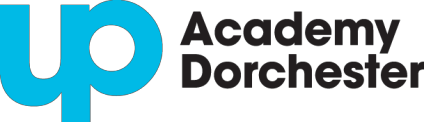 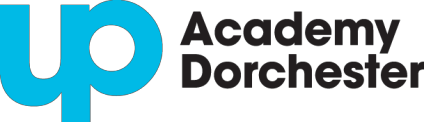 UP Academy Dorchester 向所有居住在波士顿进入 K1-8 年级的学生开放。UP Academy 是一所免学费的大学预科项目，其带有延长的在校上课日和学年。UP Academy 将确保学生获取迈向大学成功之路并发挥其全部潜能所必需的知识、技能和个性力量。欲了解更多信息，请访问  http://www.upacademydorchester.org.需要此應用程序才能進入 UP Academy Dorchester 的註冊抽籤。我們將繼續接受申請並在有空位時提供席位。有關即將開獎的信息，請訪問我們的網站。請填寫所有字段並通過以下方法之一提交。信函。将您完整的申请函邮寄至 UP Academy Dorchester，地址：35 Westville Street, Dorchester, MA 02124.当面递交：亲自在 UP Academy Dorcester 主办公室递交已完成的申请。电邮。扫描完成的申请，然后将文件通过电邮发送至 enrollment@upacademydorchester.org。传真。将完成的申请传真至 617-635-8815。在线：通过 https://upacademy.schoolmint.net/signup 在线填写您的申请学生姓名： 名字	中名	姓氏出生日期（月/日/年）:	/	/当前学校： 学校名称	当前学校城市学生当前是否在波士顿公立学校（BPS）就读（圈出一项）?	是	否	BPS ID 编号（如果知道）母语（可选）：您希望使用除英语外的其它语言接收信息吗（圈出一项）?  是  否	若为是，翻译的语言是：儿童的家庭地址： 街道编号和名称	城市	州份	邮编儿童的邮寄地址：  勾选是否与家庭地址相同街道编号和名称	城市	州份	邮编家长/监护人 1 信息：         名字	姓氏	与学生的关系主要电话	其它电话	电邮家长/监护人 2 信息（可选）： 名字	姓氏	与学生的关系主要电话	其它电话	电邮兄弟姐妹信息：请在下方列出当前在 UP Academy Boston 入读或在 2021 年秋季申请 UP Academy Boston 的所有兄弟姐妹。请注意：您必须为每一位学生申请人单独提交申请。在此处列出的兄弟姐妹并不会替代入学申请。公共知情同意： 我不授权 UP Academy Boston 在抽签结果中，包括在学校网站的发布中，使用我孩子的公开姓名。若您勾选此框，在收到您的申请后将仅使用发送给您的 ID 编号来识别您的孩子。UP Academy 不会基于种族、肤色、国籍、宗教信仰、性别、性别认同，种族，性取向、心理或身体残疾、年龄、血统、运动表现、特殊需要、英语或外语的熟练程度，或先前的学业成就而实行歧视。申请中所要求的全部信息，如翻译语言，均无意也不会被用于歧视。家庭有责任就申请中所提供的信息之任何更改而通知我们，包括联系信息。若所提供之任何信息事实不正确，则除非在抽签截止日期前进行适当更正，否则申请将被视为无效。家庭有责任在截止日期前确认 UP Academy 已收到此申请。除非您要求保留一份副本以供记录之用，否则此份硬拷贝将在您申请学年结束之时被销毁。.For School Use Only:	Date Received	Entered into SM	Last, First (Grade for Lottery)UP Academy Dorchester is open to all students residing in the City of Boston entering grades K1-8. UP Academy is a tuition-free, college- preparatory program with an extended school day and year. UP Academy will ensure that its students acquire the knowledge, ski lls, and strength of character necessary to succeed on the path to college and to achieve their full potential. Learn more at  http://www.upacademydorchester.org.This application is required to enter the lottery for enrollment to UP Academy Dorchester. We will continue to accept applications and offer seats while we have seats available. For information about upcoming lotteries, visit our website. Please complete all fields and submit via one of the following methods.Mail. Mail your completed application to UP Academy Dorchester, located at 35 Westville Street, Dorchester, MA 02124.In-person: Drop-off your completed application in person at the UP Academy Dorchester main office.Email. Scan your completed application, and email the file to enrollment@upacademydorchester.org..Fax. Fax your completed application to 617-635-8815.Online: Fill out your application online at https://upacademy.schoolmint.net/signupStudent name: First	Middle	LastDate of Birth (MM/DD/YYYY):	/	/Current school: School name	City of current schoolIs student currently enrolled in the Boston Public Schools (BPS) (circle one)?	Yes	No	BPS ID Number (if known)Home Language (optional):Would you like to receive information in a language other than English (circle one)?  Yes  No	If yes, language for translation:Child’s Home Address: Street number and name	City	State	Zip codeChild’s Mailing Address:  Check if same as home addressStreet number and name	City	State	Zip codeParent/Guardian 1 Information: First Name	Last Name	Relationship to studentPrimary phone	Additional phone	EmailParent/Guardian 2 Information (optional): First Name	Last Name	Relationship to studentPrimary phone	Additional phone	EmailSibling Information: Please list any siblings below that are current students at UP Academy Dorchester or are applying to UP Academy Dorchester for fall 2023. Please note: You MUST submit a separate application for each student applicant. Listing a sibling here does not replace the enrollment application.Public Consent: I do not authorize UP Academy Boston to use my child’s publicized name in the lottery results, including in the posting to the school’s website.If you check this box your child will be identified using only the ID number sent to you after receipt of your application.UP Academy does not discriminate on the basis of race, color, national origin, creed or religion, sex, gender identity, ethnicity, sexual orientation, mental or physical disability, age, ancestry, athletic performance, special need, proficiency in the English language or a foreign language, or prior academic achievement. All information requested in the application, such as language for translation, is not intended, and will not be used to discriminate.It is the family’s responsibility to notify us of any changes to the information provided on the application, including contact information. If any information provided is factually inaccurate the application is considered void unless corrected by the appropriate lottery deadline.It is the family’s responsibility to confirm that UP Academy has received this application by the deadline.This hardcopy will be destroyed at the end of the school year which you applied unless you request to retain a copy for your records.姓名：2022-2023 年的年级当前的 UP Academy 学生  申请人其他兄弟姐妹姓名：2022-2023年的年级当前的 UP Academy 学生  申请人Name:Grade in 2022-2023Current UP Academy Student   ApplicantAdditional Sibling Name:Grade in 2022-2023Current UP Academy Student   Applicant